                                                                                          З Р А З О К      Н А К А З У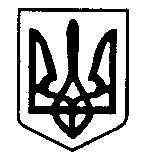 МІНІСТЕРСТВО ОСВІТИ І НАУКИ УКРАЇНИОДЕСЬКИЙ ДЕРЖАВНИЙ АГРАРНИЙ УНІВЕРСИТЕТНАКАЗвід _________________                          м. ОДЕСА		№ _________Про ________________________                  (назва наказу)Відповідно до законів України «Про освіту», «Про вищу освіту»(у преамбулі зазначаються нормативно-правові акти, внутрішні нормативно-правові акти Університету та мета видачі наказу)  НАКАЗУЮ:1. ….2. ….3. Контроль за виконанням цього наказу покласти на _____________. (Або «Контроль за виконанням цього наказу залишаю за собою»), (посада, власне ім’я, прізвище).      Ректор                                                                Михайло БРОШКОВПроект наказу вноситься«Узгоджено»_________             _______________             ____________     (посада)                                   (підпис)                                        (Ім’я ПРІЗВИЩЕ)Головний бухгалтер                                 __________    _________                                                                                                                      (підпис)       (Ім’я ПРІЗВИЩЕ)Юрисконсульт/Проректор з  ГР              _________    _________                                                                                                                    (підпис)       (Ім’я ПРІЗВИЩЕ) Проректор з НП та МР/ Керівник Навчально-методичного відділу             _________    _________                                                                                                                 (підпис)            (Ім’я ПРІЗВИЩЕ)Начальник відділу кадрів                         __________    _________                                                                                                                 (підпис)            (Ім’я ПРІЗВИЩЕ)